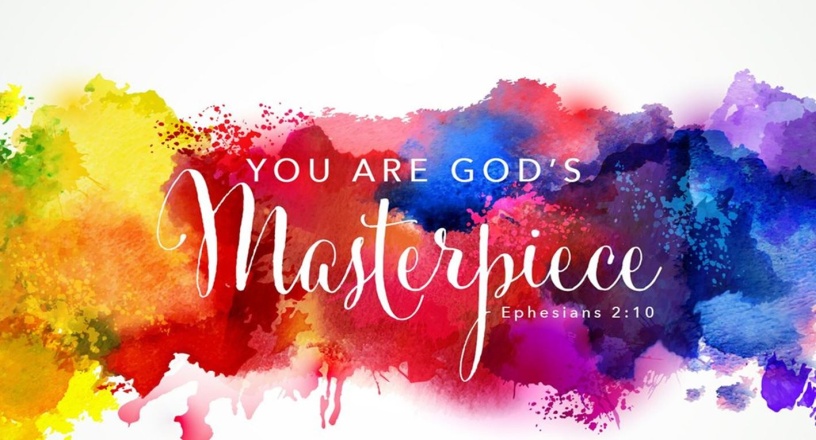 Ephesians 2:10A.	A Masterpiece of Creation; Genesis 2:7God is the Master of CreationMan is the Pinnacle of God’s Creation; Psalm 8God Fashioned Man with His hands; Psalm 139It speaks of Intricacy and IntimacyB.	A Masterpiece of Regeneration; Isaiah 43:21God not only Created you, He also Redeemed youThe redeemed person is God’s PoetryWe are His Masterpiece, due entirely to His GraceBecause we are His Masterpiece, we are Designed to do His Good WorksC.	How should we Respond?Trust the Master ArtistIt is imperative for us to have Confidence in the Master ArtistIt will give us Patience and Perseverance when the work seems long and the process is difficultThe Master Artist uses many Tools to shape youSubmit to the Master ArtistThe Master Artist has a Plan for your lifeThe Master Artist has a Purpose for your lifeThe Master Artist has a Reward for your lifeIn the ages to come, He will reveal the Inexpressible riches of His Grace, expressed in His Kindness to usHonolulu Assembly of God  July 17, 2022